Prezado Servidor, Solicitamos avaliação quanto à sua ambientação no Regime Especial de Teletrabalho Remoto Externo (RETE), ressaltando que as informações prestadas colaboram com a melhoria do nosso trabalho.As opiniões expressadas por você que envolvam terceiros serão tratadas como sigilosas, sendo resguardadas institucionalmente por este Serviço de Ambiência e Acompanhamento de Pessoas.Data de Início no RETE (DD/MM/AA):COM RELAÇÃO À SUA INSERÇÃO NO RETEConsidera-se ambientado?(   ) SIM         (   ) NÃOIDENTIFICAÇÃO DO SERVIDORIDENTIFICAÇÃO DO SERVIDORIDENTIFICAÇÃO DO SERVIDORIDENTIFICAÇÃO DO SERVIDORNomeNomeNomeMatrículaCargoTelefone celularE-mailE-mailFundamentação para inserção no RETEFundamentação para inserção no RETEFundamentação para inserção no RETEFundamentação para inserção no RETERes. CM 06/19 (   )   Res. CM 05/21 (   )   Outra (   )Res. CM 06/19 (   )   Res. CM 05/21 (   )   Outra (   )Res. CM 06/19 (   )   Res. CM 05/21 (   )   Outra (   )Res. CM 06/19 (   )   Res. CM 05/21 (   )   Outra (   )LOTAÇÃO TÉCNICALOTAÇÃO TÉCNICALOTAÇÃO TÉCNICAUnidade OrganizacionalGestor ImediatoTelefoneComo você avalia?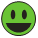 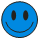 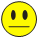 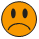 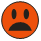 Como você avalia?ÓTIMOBOMREGULARRUIMPÉSSIMOA atuação do seu gestor imediato como facilitador da sua inserção no RETE As orientações dadas para você realizar suas tarefas com autonomiaAs atividades desempenhadas por você em relação às suas potencialidades As condições do ambiente (mobiliário) utilizados para a execução das tarefasAs condições dos equipamentos e internet que você utiliza para a execução das tarefasAs condições dos sistemas e tecnologias disponibilizados pelo PJERJ para a execução das tarefasA atuação do gestor imediato como facilitador do seu entrosamento com o restante da equipeA contribuição desse período em RETE na sua motivação para o trabalhoA contribuição desse período em RETE para a sua saúde, seu bem-estar e qualidade de vidaA contribuição da equipe do SEAPE na sua ambientação no RETE